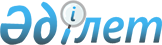 Об установлении государственному коммунальному предприятию "Костанайская теплоэнергетическая компания" акимата города Костаная государственного учреждения "Отдел жилищно-коммунального хозяйства, пассажирского транспорта и автомобильных дорог акимата города Костаная" публичного сервитута на земельные участкиПостановление акимата города Костаная Костанайской области от 16 апреля 2019 года № 756. Зарегистрировано Департаментом юстиции Костанайской области 25 апреля 2019 года № 8371.
      В соответствии со статьей 18, пунктом 4 статьи 69 Земельного кодекса Республики Казахстан от 20 июня 2003 года, статьи 31 закона Республики Казахстан от 23 января 2001 года "О местном государственном управлении и самоуправлении в Республике Казахстан", акимат города Костаная ПОСТАНОВЛЯЕТ:
      1. Установить государственному коммунальному предприятию "Костанайская теплоэнергетическая компания" акимата города Костаная государственного учреждения "Отдел жилищно-коммунального хозяйства, пассажирского транспорта и автомобильных дорог акимата города Костаная" публичный сервитут на земельные участки в целях прокладки и эксплуатации коммунальных, инженерных, электрических и других линий и сетей по объектам согласно приложения к настоящему постановлению.
      2. Государственному учреждению "Отдел жилищно-коммунального хозяйства, пассажирского транспорта и автомобильных дорог акимата города Костаная" в установленном законодательством Республики Казахстан порядке обеспечить:
      1) государственную регистрацию настоящего постановления в территориальном органе юстиции;
      2) в течении десяти календарных дней со дня государственной регистрации настоящего постановления направить копии на казахском и русском языках в бумажном и электронном виде в Республиканское государственное предприятие на праве хозяйственного ведения "Институт законодательства и правовой информации Республики Казахстан" для официального опубликования и включения в Эталонный контрольный банк нормативных правовых актов Республики Казахстан;
      3) размещение настоящего постановления на интернет-ресурсе акимата города Костаная после его официального опубликования.
      3. Контроль за исполнение настоящего постановления возложить на курирующего заместителя акима города Костаная.
      4. Настоящее постановление вводится в действие по истечении десяти календарных дней после дня его первого официального опубликования.
      1. Внутриквартальные тепловые сети в границах улиц Тәуелсіздік, Г.Каирбекова, Пушкина, И.Сьянова, площадью 0,2712 гектар;
      Сноска. Пункт 1 изложен в новой редакции на казахском языке, текст на русском языке не меняется постановлением акимата города Костаная Костанайской области от 16.11.2020 № 1970 (вводится в действие по истечении десяти календарных дней после дня его первого официального опубликования);


      2. Внутриквартальные тепловые сети в границах улиц Амангельды, Б.Майлина, Победы, Урицкого, площадью 0,2876 гектар;
      3. Внутриквартальные тепловые сети в границах улиц Тәуелсіздік, Железнодорожная, Пушкина, А.Бородина, площадью 0,2219 гектар;
      4. Внутриквартальные тепловые сети в границах улиц Урицкого, А.Бородина вдоль улицы Амангельды, площадью 0,43 гектар;
      5. Внутриквартальные тепловые сети в границах улиц Победы, А. Бородина, проспекта Нұрсұлтана Назарбаева, площадью 1,0208 гектар;
      Сноска. Пункт 5 – в редакции постановления акимата города Костаная Костанайской области от 16.11.2020 № 1970 (вводится в действие по истечении десяти календарных дней после дня его первого официального опубликования);


      6. Внутриквартальные тепловые сети в границах улиц А. Бородина, Ч. Валиханова, Шайсұлтана Шаяхметова, площадью 0,4908 гектар;
      Сноска. Пункт 6 – в редакции постановления акимата города Костаная Костанайской области от 16.11.2020 № 1970 (вводится в действие по истечении десяти календарных дней после дня его первого официального опубликования);


      7. Внутриквартальные тепловые сети в границах улиц Гоголя, Летунова, Л.Толстого, А.П.Чехова, площадью 0,3681 гектар;
      8. Внутриквартальные тепловые сети к дому № 159 по проспекту Абая, к домам № 46, № 48 по улице Тәуелсіздік, площадью 0,1007 гектар;
      9. Внутриквартальные тепловые сети в границах проспекта Аль-Фараби, улиц Тәуелсіздік, И.Алтынсарина, А.Касымканова, площадью 0,3468 гектар;
      10. Внутриквартальные тепловые сети в границах улиц Тәуелсіздік, Пушкина, И.Алтынсарина, М.Дулатова и внутриквартальные тепловые сети в границах проспект Аль-Фараби, улиц Тәуелсіздік, М.Дулатова, И.Алтынсарина, площадью 1,0254 гектар;
      11. Внутриквартальные тепловые сети в границах улиц Тәуелсіздік, Пушкина, А.Байтурсынова, М.Дулатова, площадью 0,5107 гектар;
      Сноска. Пункт 11 изложен в новой редакции на казахском языке, текст на русском языке не меняется постановлением акимата города Костаная Костанайской области от 16.11.2020 № 1970 (вводится в действие по истечении десяти календарных дней после дня его первого официального опубликования);


      12. Внутриквартальные тепловые сети к дому № 67 по улице А.Байтурсынова, площадью 0,0194 гектар;
      13. Внутриквартальные тепловые сети к дому № 112 по улице Тәуелсіздік, к домам № 98, № 107 по улице О.Козыбаева и внутриквартальные тепловые сети в границах проспекта Аль-Фараби, улиц Тәуелсіздік, О.Козыбаева, 1 Мая, площадью 0,7418 гектар;
      14. Внутриквартальные тепловые сети в границах улиц Тәуелсіздік, Амангельды, А.П.Чехова, 1 Мая и внутриквартальные тепловые сети в границах улицы Тәуелсіздік, проспекта Аль-Фараби, улиц А.П.Чехова, 1 Мая, площадью 1,4589 гектар;
      15. Внутриквартальные тепловые сети в границах улиц Тәуелсіздік, Пушкина, Урицкого, Железнодорожная и внутриквартальные тепловые сети в границах проспекта Аль-Фараби, улиц Тәуелсіздік, Урицкого, Шайсұлтана Шаяхметова, площадью 1,2859 гектар;
      Сноска. Пункт 15 – в редакции постановления акимата города Костаная Костанайской области от 16.11.2020 № 1970 (вводится в действие по истечении десяти календарных дней после дня его первого официального опубликования);


      16. Внутриквартальные тепловые сети в границах улиц Вокзальная, Перронная, проспекта Аль-Фараби, улицы Пушкина, площадью 1,7423 гектар;
      17. Внутриквартальные тепловые сети к дому № 135 по улице Тәуелсіздік, площадью 0,0624 гектар;
      18. Внутриквартальные тепловые сети в границах проспекта Аль-Фараби, улиц Тәуелсіздік, Перронная, А. П. Чехова, Шайсұлтана Шаяхметова, площадью 0,6525 гектар;
      Сноска. Пункт 18 – в редакции постановления акимата города Костаная Костанайской области от 16.11.2020 № 1970 (вводится в действие по истечении десяти календарных дней после дня его первого официального опубликования);


      19. Внутриквартальные тепловые сети в границах улиц Летунова, Урицкого, площадью 0,6552 гектар;
      20. Линии электропередач от улицы И.Алтынсарина до проспекта Абая, улиц Л.Беды, Н.Островского, площадью 0,1646 гектар;
      21. Теплосеть по улице В.Чкалова в границах проспекта Абая, улицы Генерала Арстанбекова, площадью 0,7248 гектар;
      Сноска. Пункт 21 изложен в новой редакции на казахском языке, текст на русском языке не меняется постановлением акимата города Костаная Костанайской области от 16.11.2020 № 1970 (вводится в действие по истечении десяти календарных дней после дня его первого официального опубликования);


      22. Тепломагистраль микрорайона Аэропорт, площадью 1,9077 гектар;
      23. Теплотрасса в районе Аэропорт от улицы Уральская до микрорайона Аэропорт, площадью 0,7826 гектар;
      24. Теплотрасса от улицы И.Алтынсарина до проспекта Абая, до улицы Л.Беды, площадью 0,8712 гектар;
      25. Теплотрасса в жилом массиве Дружба, площадью 0,9895 гектар;
      26. Тепломагистраль по улице Тәуелсіздік, площадью 3,2371 гектар;
      27. Внутриквартальные тепловые сети в границах улиц А.Бородина, Рабочая, О.Шипина и внутриквартальные тепловые сети в границах улиц А.Бородина, О.Шипина, А.П.Чехова, Рабочая, площадью 1,7458 гектар;
      28. Тепловые сети для присоединения нагрузок в жилом массиве Амангельды по улицам Мира, Энергетиков, Тухачевского, площадью 0,2693 гектар;
      29. Внутриквартальные тепловые сети в границах проспекта Аль-Фараби, улиц Дзержинского, Тәуелсіздік, Б.Майлина, площадью 0,2508 гектар;
      Сноска. Пункт 29 изложен в новой редакции на казахском языке, текст на русском языке не меняется постановлением акимата города Костаная Костанайской области от 16.11.2020 № 1970 (вводится в действие по истечении десяти календарных дней после дня его первого официального опубликования);


      30. Внутриквартальные тепловые сети в границах улиц Тәуелсіздік, Дзержинского, Пушкина, Б.Майлина, площадью 0,5878 гектар;
      31. Внутриквартальные тепловые сети в границах проспекта Аль-Фараби, улиц Б.Майлина, Л.Толстого, площадью 0,5805 гектар;
      32. Внутриквартальные тепловые сети в границах проспекта Аль-Фараби, улиц Б.Майлина, Тәуелсіздік, Урицкого, площадью 0,3648 гектар;
      33. Внутриквартальные тепловые сети в границах улиц Тәуелсіздік, Б.Майлина, Урицкого, площадью 0,3989;
      34. Внутриквартальные тепловые сети вдоль улицы Амангельды в границах улиц Дзержинского, Б.Майлина, площадью 0,3048 гектар;
      35. Тепломагистраль по улице Уральская, площадью 0,2907 гектар;
      Сноска. Пункт 35 изложен в новой редакции на казахском языке, текст на русском языке не меняется постановлением акимата города Костаная Костанайской области от 16.11.2020 № 1970 (вводится в действие по истечении десяти календарных дней после дня его первого официального опубликования);


      36. Тепломагистраль по улице С.Мауленова, площадью 0,1480 гектар;
      Сноска. Пункт 36 изложен в новой редакции на казахском языке, текст на русском языке не меняется постановлением акимата города Костаная Костанайской области от 16.11.2020 № 1970 (вводится в действие по истечении десяти календарных дней после дня его первого официального опубликования);


      37. Тепломагистраль по улице Омара Дощанова, площадью 0,1908 гектар;
      Сноска. Пункт 37 – в редакции постановления акимата города Костаная Костанайской области от 16.11.2020 № 1970 (вводится в действие по истечении десяти календарных дней после дня его первого официального опубликования);


      38. Инженерные коммуникации микрорайона "Наурыз" внеплощадочная тепловая сеть от воздушного узла, площадью 0,1117 гектар;
      39. Инженерные коммуникации микрорайона "Наурыз" от воздушного узла, площадью 0,3612 гектар;
      40. Тепломагистраль по улице А.Бородина, площадью 0,6945 гектар;
      41. Внутриквартальные тепловые сети в районе пересечения улиц Б.Майлина, Пушкина, площадью 0,1704 гектар;
      42. Тепломагистраль по улице Павлова, площадью 0,9409 гектар;
      43. Внутриквартальные тепловые сети по улицам А.Бородина, Ч.Валиханова, Летунова, О.Шипина, площадью 1,7365 гектар;
      44. Тепловая сеть по улицам Гашека, В. Чкалова, площадью 0,0647 гектар;
      Сноска. Пункт 44 – в редакции постановления акимата города Костаная Костанайской области от 16.11.2020 № 1970 (вводится в действие по истечении десяти календарных дней после дня его первого официального опубликования);


      45. Внутриквартальные тепловые сети в границах улиц Тәуелсіздік, Пушкина, проспекта Абая, улицы Г. Каирбекова, площадью 3,6599 гектар;
      Сноска. Пункт 45 – в редакции постановления акимата города Костаная Костанайской области от 16.11.2020 № 1970 (вводится в действие по истечении десяти календарных дней после дня его первого официального опубликования);


      46. Внутриквартальные тепловые сети в границах улиц И.Сьянова, Набережная, Тәуелсіздік, Гоголя, площадью 1,1181 гектар;
      47. Внутриквартальные тепловые сети в границах проспекта Аль-Фараби, улиц Гоголя, Б.Майлина, Перронная, площадью 4,9701 гектар;
      48. Внутриквартальные тепловые сети в границах улиц Б.Майлина, Урицкого, Победы, Шевченко, площадью 1,1944 гектар;
      49. Внутриквартальные тепловые сети в границах улиц Б. Майлина, Вокзальная, Победы, проспекта Нұрсұлтана Назарбаева, площадью 1,1944 гектар;
      Сноска. Пункт 49 – в редакции постановления акимата города Костаная Костанайской области от 16.11.2020 № 1970 (вводится в действие по истечении десяти календарных дней после дня его первого официального опубликования);


      50. Внутриквартальные тепловые сети в границах улиц А.П.Чехова, А.Бородина, Рабочая, О.Шипина, площадью 2,6268 гектар;
      51. Внутриквартальные тепловые сети в границах улиц Шайсұлтана Шаяхметова, А. Бородина, Ч. Валиханова, Лермонтова, площадью 0,7955 гектар;
      Сноска. Пункт 51 – в редакции постановления акимата города Костаная Костанайской области от 16.11.2020 № 1970 (вводится в действие по истечении десяти календарных дней после дня его первого официального опубликования);


      52. Внутриквартальные тепловые сети в границах улиц А.Бородина, Фабричная, Складская, площадью 3,9594 гектар;
      53. Внутриквартальные тепловые сети улиц Тәуелсіздік, Шайсұлтана Шаяхметова, 1 Мая, площадью 0,1208;
      Сноска. Пункт 53 – в редакции постановления акимата города Костаная Костанайской области от 16.11.2020 № 1970 (вводится в действие по истечении десяти календарных дней после дня его первого официального опубликования);


      54. Внутриквартальные тепловые сети улиц Пушкина, Шайсұлтана Шаяхметова, 1 Мая, площадью 0,5792;
      Сноска. Пункт 54 – в редакции постановления акимата города Костаная Костанайской области от 16.11.2020 № 1970 (вводится в действие по истечении десяти календарных дней после дня его первого официального опубликования);


      55. Внутриквартальные тепловые сети от воздушного узла улиц Летунова, Амангельды, Победы, площадью 2,1323 гектар;
      56. Внутриквартальные тепловые сети в границах улиц А. П. Чехова, С. Баймагамбетова, Гоголя, проспекта Аль-Фараби, площадью 1,8344 гектар;
      Сноска. Пункт 56 – в редакции постановления акимата города Костаная Костанайской области от 16.11.2020 № 1970 (вводится в действие по истечении десяти календарных дней после дня его первого официального опубликования);


      57. Внутриквартальные тепловые сети по улице Набережная в границах проспекта Аль-Фараби, улиц И.Сьянова, Пушкина, Набережная, площадью 0,7310 гектар;
      58. Тепломагистраль по улице Карбышева в границах улиц Воинов Интернационалистов, Волынова, площадью 0,2525 гектар;
      59. Тепломагистраль по улице Карбышева в границах улиц Чернышевского, Челябинская, площадью 1,1061 гектар;
      60. Тепломагистраль по улице Базовая, проспекта Абая, улицы Генерала Арстанбекова, площадью 1,6723 гектар;
      Сноска. Пункт 60 – в редакции постановления акимата города Костаная Костанайской области от 16.11.2020 № 1970 (вводится в действие по истечении десяти календарных дней после дня его первого официального опубликования);


      61. Тепломагистраль по улице А.Матросова, площадью 1,1868 гектар.
					© 2012. РГП на ПХВ «Институт законодательства и правовой информации Республики Казахстан» Министерства юстиции Республики Казахстан
				Приложение
к постановлению акимата
от "16" апреля 2019 года
№ 756